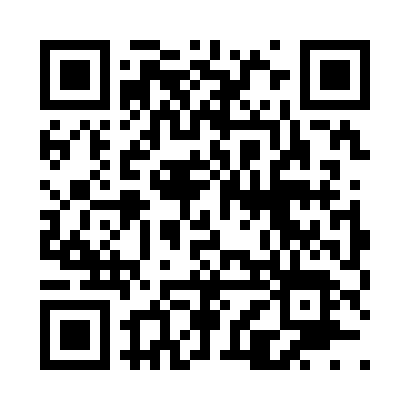 Prayer times for Wetmore, Colorado, USAMon 1 Jul 2024 - Wed 31 Jul 2024High Latitude Method: Angle Based RulePrayer Calculation Method: Islamic Society of North AmericaAsar Calculation Method: ShafiPrayer times provided by https://www.salahtimes.comDateDayFajrSunriseDhuhrAsrMaghribIsha1Mon4:095:411:044:598:2810:002Tue4:095:421:054:598:279:593Wed4:105:421:054:598:279:594Thu4:115:431:054:598:279:595Fri4:125:431:055:008:279:586Sat4:125:441:055:008:279:587Sun4:135:441:055:008:269:578Mon4:145:451:065:008:269:579Tue4:155:461:065:008:269:5610Wed4:165:461:065:008:259:5611Thu4:175:471:065:008:259:5512Fri4:175:481:065:008:249:5413Sat4:185:481:065:008:249:5414Sun4:195:491:065:008:239:5315Mon4:205:501:065:008:239:5216Tue4:215:501:075:008:229:5117Wed4:225:511:075:008:229:5018Thu4:235:521:075:008:219:4919Fri4:255:531:075:008:209:4820Sat4:265:531:075:008:209:4721Sun4:275:541:075:008:199:4622Mon4:285:551:075:008:189:4523Tue4:295:561:074:598:179:4424Wed4:305:571:074:598:179:4325Thu4:315:581:074:598:169:4226Fri4:325:581:074:598:159:4127Sat4:345:591:074:598:149:4028Sun4:356:001:074:588:139:3829Mon4:366:011:074:588:129:3730Tue4:376:021:074:588:119:3631Wed4:386:031:074:588:109:35